KÖZLEMÉNY 2021.A nagy érdeklődésre tekintettel, tájékoztatjuk a Tisztelt Pályázókat, Érdeklődőket, hogy a „Budapest Bank Budapestért” Alapítvány  2021. évi pályázati kiírása – a koronavírus miatti pandémiás helyzet okán -  további intézkedésig szünetel.Kérjük azokat a tisztelt Pályázókat, akiknek a korábbi támogatásokkal összefüggésben elszámolási kötelezettségük van, hogy a „Támogatási Szerződés” értelmében ezt sürgősen szíveskedjen pótolni.A 2022.  évre tervezett pályázati kiírás konkrét  információi a  Budapest Bank honlapján, az  Alapítvány oldalán lesznek elérhetőek.Megértésüket és türelmüket köszönjük.Budapest, 2021. október21.   	                                               Alapítványi Iroda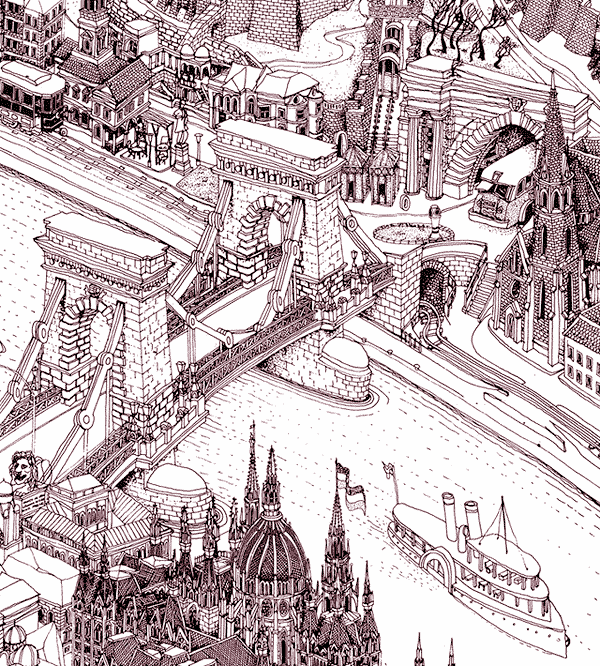 